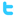 FooBar